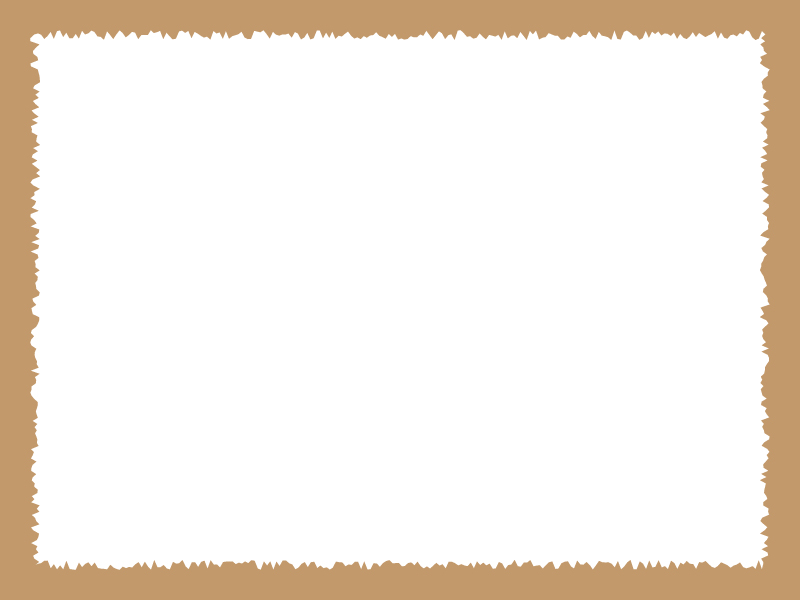 事業所向け エコドライブ座学講習会（申込書）事業所向け エコドライブ座学講習会（申込書）事業所向け エコドライブ座学講習会（申込書）事業所向け エコドライブ座学講習会（申込書）企業名団体名代表者フリガナフリガナフリガナ代表者所在地〒〒〒担当者フリガナフリガナフリガナ担当者電話番号FAXEメール参加人数　　　　　　　　　　人　　　　　　　　　　人　　　　　　　　　　人実施希望日開催場所申し込み先　　伊勢市　環境生活部　環境課　温暖化防止推進係　　〒516-8601　　　伊勢市岩渕1丁目7番29号　　（TEL）0596-21-5540　（FAX）0596-21-5522　　（E-mail）　kankyo@city.ise.mie.jp